МУНИЦИПАЛЬНЫЙ ОТДЕЛ  ПО ОБРАЗОВАНИЮ МОЛОДЕЖНОЙ ПОЛИТИКЕ И СПОРТУадминистрации Павловского муниципального района Воронежской областиП Р И К А З10.09.2019г.				                    №   128   §  1О проведении школьного этапа Всероссийской  олимпиады школьников в 2019-2020 учебном году На основании порядка проведения ВсОШ регламентируемого приказом Министерства образования и науки Российской Федерации от 18.11.2013 №1252 « Об утверждении порядка проведения всероссийской олимпиады школьников» (с изменениями от 17.03.2015 №249, 17.12.2015 №1488 и от17.11.2016 №1435), приказа департамента образования, науки и молодежной политики № 1037 от 04.09.2019г.ПРИКАЗЫВАЮ:            1..Провести в сентябре – октябре 2019-2020 учебного года школьный этап всероссийской олимпиады школьников по следующим учебным предметам: химия, физика, информатика, биология, экология, математика, география, экономика, русский язык, литература, английский язык, немецкий язык, французский язык, история, обществознание, право, технология, астрономия, физическая культура, ОБЖ, МХК. 2.Утвердить сроки проведения школьного олимпиады:                                - английский язык, биология, математика, право, история -14.09.2019г.- МХК, ОБЖ, физика, химия, информатика -21.09.2019г.- русский язык, экология, экономика, география, физическая культура, французский язык, 4 класс (математика) - 28.09.2019г.- литература, астрономия, обществознание, технология, немецкий язык, 4 классы (русский язык)- 05.10.2019г.3. Руководителям образовательных организаций:3.1. Утвердить  состав жюри для проведения школьного этапа ВсОШ.3.2. Сформировать оргкомитет и предметно – методические комиссии   в образовательных организациях.3.3. Провести школьный этап ВсОШ в образовательных организациях района по заданиям (5-11кл) предоставленным муниципальным оргкомитетом (4  классы образовательным оргкомитетом).           3.4. Создать условия и обеспечить качественную подготовку школьного этапа олимпиады.            4. Представить отчеты о проведение школьного этапа олимпиады на электронную почту  ИМЦ МООМП Борзенковой В.М.   до  20 октября 2019г. (приложение 1)5. Принять к сведению, что в соответствии с Порядком:5.1. В школьном этапе могут принимать участие учащиеся 4 класса ( математика , русский язык) 5-11 классов вышеизложенных предметов.           5.2. Родитель (законный представитель) обучающегося, заявившего о своем участии в олимпиаде, в срок не менее чем за 10 дней до начала школьного этапа олимпиады в письменной форме подтверждает ознакомление с настоящим Порядком и предоставляет организатору школьного этапа олимпиады согласие на публикацию олимпиадной работы своего несовершеннолетнего ребенка, в том числе в информационно-телекоммуникационной сети « Интернет».             5.3. Задания будут направляться каждый четверг перед датой проведения в архиве с паролем. 6. Организатор школьного этапа олимпиады:- определяет квоты победителей и призеров школьного этапа по каждому образовательному предмету, результаты по каждому предмету всех участников (7-11кл) в двухдневный срок после даты проведения, указанной выше в графике, не позже каждого вторника,  (присланные позже результаты не будут зачтены)  (в формате Excel) направляет на электронную почту Борзенковой В.М.;- утверждает результаты школьного этапа олимпиады по каждому предмету (рейтинг победителей и рейтинг призеров школьного этапа олимпиады) и публикуют их на своем официальном сайте в сети « Интернет», в том числе протоколы жюри школьного этапа олимпиады по каждому общеобразовательному предмету. 7. Контроль за исполнение возложить на заведующую ИМЦ МООМПиС Резанцеву Л.И.Руководитель муниципальногоотдела по образованию,молодежной политике и спорту                                                                    Е.А.Зубкова  Исп.Борзенкова В.М.2-55-63Приложени1Ф О Р М Аотчета о результатах школьного этапов всероссийской олимпиады школьников в 2019/2020 учебном году__________________________________________________________образованиеКоличественные данные об участниках школьного и муниципального этапов 1 Количество человек с ограниченными возможностями здоровья2 Количество детей из городских школ3 Количество детей из сельских школИнформация о количестве участников школьного этапа Количественные данные об участниках из 4-х классов в школьном этапе1 Количество человек с ограниченными возможностями здоровья    2 Количество детей из городских школ     3 Количество детей из сельских школКол-во общеобразовательных организацийОбщее количество обучающихся в 5-11 классах в муниципальном образовании (чел.)Школьный этапШкольный этапШкольный этапШкольный этапШкольный этапШкольный этапШкольный этапШкольный этапМуниципальный этапМуниципальный этапМуниципальный этапМуниципальный этапМуниципальный этапМуниципальный этапМуниципальный этапМуниципальный этапКол-во общеобразовательных организацийОбщее количество обучающихся в 5-11 классах в муниципальном образовании (чел.)Кол-во участников(чел.)Кол-во участников(чел.)Кол-во участников(чел.)Кол-во участников(чел.)Кол-во победителей и призеров (чел.)Кол-во победителей и призеров (чел.)Кол-во победителей и призеров (чел.)Кол-во победителей и призеров (чел.)Кол-во участников(чел.)Кол-во участников(чел.)Кол-во участников(чел.)Кол-во участников(чел.)Кол-во победителейи призеров (чел.)Кол-во победителейи призеров (чел.)Кол-во победителейи призеров (чел.)Кол-во победителейи призеров (чел.)Кол-во общеобразовательных организацийОбщее количество обучающихся в 5-11 классах в муниципальном образовании (чел.)123123123123№п/пОбщеобразовательный предметКоличество участников школьного этапаКоличество участников школьного этапа по классамКоличество участников школьного этапа по классамКоличество участников школьного этапа по классамКоличество участников школьного этапа по классамКоличество участников школьного этапа по классамКоличество участников школьного этапа по классамКоличество участников школьного этапа по классамКоличество участников школьного этапа по классамКоличество участников школьного этапа по классамКоличество участников школьного этапа по классамКоличество участников школьного этапа по классам№п/пОбщеобразовательный предметКоличество участников школьного этапа5 класс6 класс6 класс7 класс8 класс8 класс8 класс9 класс10 класс10 класс11 класс1Английский язык2Астрономия3Биология4География5Информатика6Искусство (мировая художественная культура)7Испанский язык8История9Литература10Математика11Немецкий язык12Обществознание13ОБЖ14Право15Русский язык16Технология17Физика18Физическая культура19Французский язык20Химия21Экология22Экономика23Китайский язык24Итальянский языкИТОГОИТОГОКоличество участников, принявших участие по нескольким предметам (учитываются фактически по каждому предмету)Количество участников, принявших участие по нескольким предметам (учитываются 1 раз)Школьный этапОбщеобразовательный предметКоличество участников (чел.)Количество участников (чел.)Количество участников (чел.)Количество участников (чел.)Количествопобедителей (чел.)Количествопобедителей (чел.)Количествопобедителей (чел.)Количествопобедителей (чел.)Количество призеров (чел.)Количество призеров (чел.)Количество призеров (чел.)Количество призеров (чел.)Общеобразовательный предмет123123123МатематикаРусский языкВСЕГО: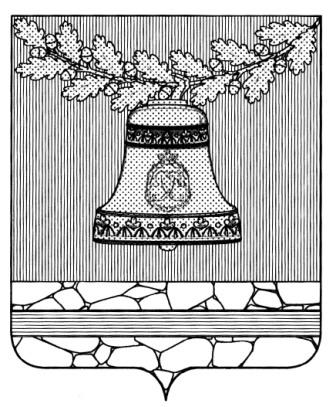 